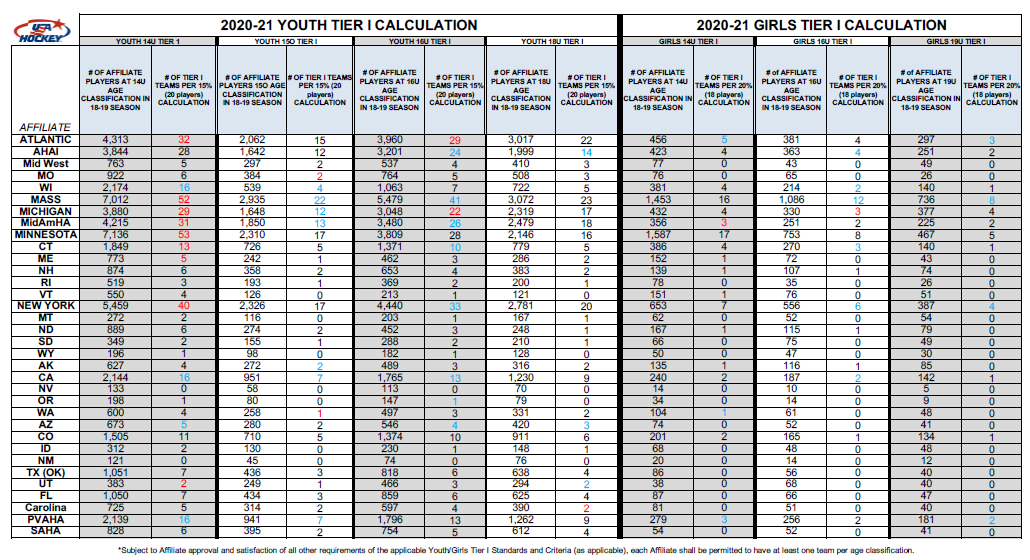 Dru Hammond, PNAHA President, called the meeting to order at 9:12 am.Sign-InSign-in sheets distributed and are an official record with these minutes. Voting delegate sign-in sheet completed with the following delegates present:PNAHA President – Dru Hammond; 2nd PNAHA Vice President – Rob Azevedo;  Secretary/Treasurer – Debbie Didzerekis, 1st PNAHA Vice President – Robby KaufmanMember Organizations: EYH – Chris Raub; IEAHA – Dave Nieuwenhuis; KVHA – Les Grauer; MLYHA – Ryan Porter; SJHA – Nick Fouts; SKAHA – Doug Kirton; SAYHA – Neil Runbeck; PSAHA – Rob Kaufman; TCAHA – Jody Carpenter; VYHA – Bob Knoerl; WAHA – Travis Fetzer; WSHC – Penny Delbarto; WWFHA – Colin Nurse and WCAHA – Ted RitterMember Organization not represented – YAHARenewal Member: WINTHROP – Steve BondiAppointed Directors: Nicole Adams – Safesport Coordinator, Ben Staehr - RIC, Doug Kirton – ADM Director West Side, Jody Carpenter – ADM Director East Side, Kyle Knudsen – Goalie Development Coordinator East Side, Jeremy McCann – Registrar, Rob Kaufman – Coaching Director and Andy Cole – Senior DirectorIntroductions Personal introductions made by the PNAHA Board of Directors and special guests.Minutes of last meetings  Minutes from the September 7, 2019 meeting were presented to the board. Rob Azevedo (PNAHA 2nd VP) motion [to approve the minutes as presented] 2nd by Jody Carpenter (TCAHA), motion passed, minutes approved. Treasurer Report – Debbie DidzerekisPresented copies and reviewed the Treasurer Report for January 4, 2020. Ending balance as of December 31, 2019 is $180,783.84. Note the date at the bottom should be December 31, 2019 not August 31, 2019.  Accepted as presented with correction.Dru Hammond, PNAHA President, discussed that the initial 3 years was up for those that used block grant money to purchase boards and that they can reapply for funds or boards with the same condition as before. Special Guests: Donna Kaufman, Vice President JuniorsDiscussed the legislative proposals that are coming up which includes 13 proposals. Donna discussed the upcoming Women’s/Female Summit, which she worked to create some time ago and is glad to see it happening.  Return to play will go into the guide book. Election changes, proposal to require 30 day notice and only accept nominations from the floor if there is 2/3rds majority approval. This is to change the current process which tends to have a lot of nominations from the floor rather than submitting the names in advance.  Discussion of coaching certification routes and admin code of conduct. USA hockey posts the proposals and meeting minutes on their website for viewing at https://www.usahockey.com/page/show/4722445-materials (this link is the Winter meeting materials).Steve Laing, Pacific District DirectorUSA Hockey Updates: Registration costs for USA hockey will remain the same for this season but we could see an increase in the future, due to government involvement and costs related to legal lawsuits surrounding Safesport.  The Treasurer at USA Hockey had some foresight and investigated insurance coverage, purchasing a blanket coverage from Lourdes of London, which the following year after purchase help to cover upwards of 6 million dollars in lawsuit expenses.  Local clubs are covered as long as they do what is needed such as, volunteers and boards are taking the courses and completing the education requirements at the direction of USA Hockey and doing their due diligence and following their set policies.USOC is now the USOPC, they added the Paralympics to their name. Match Penalties related to the new rule 601(e)3 Uses language that is offensive, hateful or discriminatory in nature anywhere in the rink before, during or after the game.
     Effective as of October 30, 2019, any player or team official who uses language that falls under Rule 603(e)3 shall be assessed an automatic Match Penalty. The officials are required to immediately file a game report and the offending player/team official is suspended until a hearing is conducted by the Affiliate Association per the process outlined in Bylaw 10 of the Annual Guide. If the incident was reported to, but not heard by the official(s), the officials are required to notify the the coach of the offending team and submit an incident report to the Proper Authorities immediately following the game outlining what was reported to them. Matches under this rule go directly to PNAHA Discipline Board.Dru Hammond reminded all of the board that in PNAHA a match penalty carries an automatic 3 games suspension, affiliates can increase the suspension but cannot go less than 3 games.  Ben Staehr, PNAHA RIC was asked to discuss what he is seeing with match penalties.  Ben explained that they had a few initially but worked with referees to go look at what is being said, can it be handled with another 601 rule.  The letter that official go was vague in when to apply the new rule, so local officials are all working with their associations to ensure it is used in the correct manner and intent.  It is recommended that everyone be familiar with the rules which can be found at https://www.usahockeyrulebook.com.Steve discussed that match penalties in general need to be handled more aggressively by all of us as a group in order to get things under control. Hold coaches, players and referees accountable.  We must all be accountable.  Dru Hammond discussed that PNAHA is monitoring spectator ejections, so far tracking has not been as good as we would like but Rob Azevedo has seen game sheets noting spectator ejected but game reports are not reflecting the ejections.Helmet Rules - must follow rules to protect coaches, players and associations.  It is not a suggestion those not following should face suspension/discipline.  This includes improper sized helmets, unfastened straps, missing pieces and not wearing a helmet.Female Summit – February 7 & 8, 2020, this is a girl’s leadership conference in Anaheim, CA. Pacific District is asking everyone to send 2 girls from your affiliates to the leadership conference. Pacific District purchased tickets to the National Women’s conference game between USA vs Canada and each attendee will get a ticket. This will help develop our leadership for the future. District Tournament coming to WA, it is the first time since 1998. Tacoma is hosting Youth Tier I March 5-8, 2020, Seattle Jr is hosting Female Tier I February 27-March 1, 2020.  Cost to attend the tournament is up for the teams as this is the first year that Pacific District has eliminated gate fees.  Steve and the Pacific District is still working on costs, so the host associations will be asked to submit their income and expense related to the Tier I tournaments to Steve so he can calculate what teams should pay to make it as cost neutral to the host  and teams as possible. So pricing could change as this process is evaluated.District Board will meetings rotate through affiliates, the district also has a new website from a new vendor, working to improve the flow and usability, so if you see something incorrect or old data, please alert them.High School Showcase team will be held April 16-20, 2020 for both boys and girls in the new Centene Community Ice Center, St. Louis, MO. The boy’s team tryouts are January 24, 2020 5:30- 6:30 pm the Friday night of the PNAHA Youth Development Camp.  All players who are juniors and seniors in high school are encouraged to tryout and participate, this showcase team offers great exposure for those older players.  It is important to note that the PNAHA Development camp allocations moving on to district camp are down.  Any females who wish to participate in the showcase team, get them onboard with the District Team.  Steve coordinated the team from last year.  Appeal Hearing – Executive seession (12U play up)Dru Hammond, (PNAHA President) called for board to go into executive session at 11:02 am.  Rob Kaufman (PSAHA), so moved into executive session, Jody Carpenter (TCAHA) 2nd. All in favor.Ted Ritter (WCAHA) motion [PNAHA board support committee findings stated in the letter dated Dec 17, 2019], 2nd by Jody Carpenter (TCAHA), motion passed. Note 2 abstained from voting Rob Azevedo (PNAHA 2nd VP) and Chris Raub (EYH).Rob Kaufman (PSAHA) motion [Board exit executive session, at 11:32 am] 2nd by Rob Azevedo (PNAHA 2nd VP), all in favor.   Officer's Reportscoaching Director – rob kaufmanCEP Transitional stage, new programs developed on delivering coaches a more interactive learning session.  Coaches are put into smaller groups, then they have to present to the whole group.  The program will continue to develop, requirements are changing over the next few years. A progression of levels each year, 1, 2, 3, 4, etc.  Incorporating on-ice sessions at each seminar.  Working with coaches on ADM and Practice planning.  Next season looking to have more seminars in August, late September and then late in December.  Working on a Continued Education Credits for those coaches that get to a level 4 and then no longer continue to educate themselves on new programs.  The new CEP program will incorporate those continuing education for those higher level coaches.Doug Kirton is getting good feedback on the changes in format. Shifting to why and how to coach, covering a lot of material. Coaches need to continue to grow.  Discussion about additional instructors in the state, discussion around ensuring that the coaching is consistent. There is the possibility of adding a few more but not many.Development Camp, nominations are due back this weekend.  Camp will host 2006, 2005, 2004, 2003, associations need to provide 1 evaluator and 1 volunteer.  Player fee remains at $135.00 for the camp.  17’s going to district is down to 40 spots, there are 20 at large positions the District is holding, so for PNAHA there is 3 forwards, 1-2 defensemen and 1 goalie position. If there are standouts beyond the allocations we can petition for an at large spot.  This reduced allocation is why the 17’s if a high school Jr/Sr they should try out for Team Washington. GIRLS/WOMEN director– vacantLooking for women’s representative.Female Camp Development camp – January 11-12, 2020 at SJHA, there is currently 45 girls registered for the camp.  There was a discussion about goalie allocations at the female camp.  PNAHA allotments are 2006 (4 forwards, 2 defense, 1 goalie), 2005 (3 forwards, 1 defense, 1 goalie), 2004 (5 forwards, 2 defense, possible 1 goalie), and 2003 (2 forwards, 1 defense, possible 1 goalie).Pacific District Girls Multi District camp June 8-12, 2020SUPERVISOR OF OFFICIALS – Ben staehrWorld juniors had two (2) US officials, Sean Macfarlan and Ryley Bowles.  Women’s game Jamie Huntley was the referee for the game.Steve Stevens will run the Tier II tournament in Tri Cities.Officials are switching from August first registration to a June 1st registration, seminars will be held in middle of summer and be posted on the website as soon as they are finalized.Match Penalties, there was a total of 8 at the beginning with 5 of those being adult related.  Local associations have reviewed the new rule with officials and discussed abusive/offensive language and what is covered under which rule in 601.Ben encourages everyone (coaches and parents) to provide feedback to him and the local president of officials, he would prefer that everyone use the 24 hour rule before sending in their feedback.REGISTRAR – jeremy mccannNeeds 2 books from Vancouver and 1 book from EverettLeague Scheduler – Penny DelbartoThe initial scheduling call that was held was poorly attended by the schedulers. It would be best to have all the schedulers attend the September meeting and be prepared to sit down and work out the PNAHA league schedule.  Noting that at the last call besides those that were missing the call, there was no Kootenai or PCAHA league schedule out at that point.Note that 2020 September PNAHA meeting the scheduling call will be held in person at that time.  All association need to have scheduler present.Goalie Directors – Darin Campbell, kyle knudsen, Sam bloombergDarin Campbell has been promoted as Pacific District Goalie in Chief, replacing Steve Thompson who was promoted to USAH ADM Manager of Goaltending.Kyle Knudsen has been appointed as the East Side GDC, his contact info is 509-991-7449 or email kyleknudsen1982@gmail.comSam Bloomberg has been appointed as the West Side GDC, his contact info is 989-284-4035 or email sam_bloomberg35@yahoo.com Darin shared with the group the quick change goalie gear that is available to associations, it is from Vaughn, the gear usually retails for $400 per set but USAH has a special price setup with Vaugh for $250 per set.safesport – Nicole AdamsThere have already been 50+ reports, this time last year there were 6.  The reports can be a positive way to educated about Safesport.  A Parent vs Parent is not Safesport, if you have issues between parents, report to local discipline or to the local police. Everyone should also alert participants that if they choose to report directly to USA Hockey they do not look at it, they redirect to Nicole or the local association.  Also not that anonymous reporting delays actions and follow up on items.  So please if at all possible give appropriate information so that reports can be done in a timely manner.  PNAHA & Idaho are working together to address a serial reporter who reports repeated issues. Developing inverse reporting with Idaho to address the issue.IS IT SAFESPORT – Nicole will forward to local and you decide if not Safesport, maybe discipline related.  Associations must respond to Nicole within 5-7 days.  Can associations file anonymous reports on themselves? Yes they can.IT IS SAFESPORT – then what? Education @ 16U, 14U and 12U, Discipline must adhere to Bylaw 10.  Any sort of Safesport compliance, your best defense is best practices.  Locker room policies must be followed, start with your own rules, know them and follow them.Billet Audit – Nicole will provide report to Executive committee, some of the issues are no background checks, No Safesport for 18 and over in home, more than 2 billets per home.Nicole sends a big THANK YOU to all the Safesport Coordinators.DISABLED Hockey – Tami English – Not presentNo Report 
adm director WEST side –  Doug Kirton Deceleration of checking (coming at 14U).Working with Jody doing cross state coaching, East/West collaborationadm director east side –  Jody Carpenter While attending Winthrop men’s tournament was able to walk on and help out 14U coaches during their practice, created an impromptu ADM session. Everyone was open and welcoming for the information and help.adult hockey – andy coleNo report1st Vice-President – Robby KaufmanWhile working on an appeal, discovered a change in interpretation of Bylaw 10.  Discipline hearing can be appealed to local board. Robby spoke to Case J, USAH legal, whose understanding that the next appeal is to the state level.  Everyone needs to update individuals on the next step.  Local associations need to verify constitutions and bylaws to reflect next level for discipline appeal is at the state level.  Please update your information.2nd Vice-President – Rob AzevedoAttended at meeting Friday before the PNAHA meeting to bring league back in line.  Discussion of Top down or Bottom Up in regards to Tier I or Tier II. May 1st deadline, get a good Tier II program going in the state but talks are early but we need to move forward. president – dru hammondMid-Annual in Orlando, FL – January 15-19, 2020Pacific District Meeting in Anaheim, CA – February 7-9, 2020Female Summit (#GAMEON) meeting in Anaheim, CA – Feb 7-8, 2020, PNAHA will send two (2) females.High School Showcase team (Females and Boys) – April 16-21, 2020 St. Louis, MODistrict Tournaments (Youth, March 5-8, 2020 – Tacoma) – (Females, Feb 27-Mar 1, 2020 – SJHA)
Tournaments updatesCredential book collection – Jeremy McCannFinal declarations for the 2019-2020 TournamentsRob Azevedo (PNAHA 2nd VP) motion [change 16UB tournament into a Midget 18U B State Tournament] 2nd by Chris Raub (EYH), Discussion: Tacoma and West Sound each have a couple over age players on their 16U teams. Motion passed.Old Business – Winthrop Amateur Hockey Association membership vote – Rob Kaufman (PSAHA) motion [accept Winthrop Amateur Hockey Association as a PNAHA member], 2nd by Jody Carpenter (TCAHA), motion passed.NEW BUSINESSProgressive Penalties for Failure to Provide Locker Room Monitors (Safesport – Nicole Adams)For every USA Hockey sanctioned team: the coach, team managers and/or Association administrators shall be responsible for compliance with the locker room supervision requirements set out in the USA Hockey SafeSport Policy. Failure by a coach or administrator to take appropriate steps to ensure adherence to the Locker Room Policy, or violation thereof by any participant or parent of a participant is subject to appropriate disciplinary action. It should also be noted that a local program may at its discretion adopt stricter policies than those defined by USA Hockey or PNAHA, but in no case may said policy be less strict. Associations found in violations of this policy may be sanctioned in the following manner:• 1st offense: $200.00 fine to the team and one game suspension to the head coach.• 2nd offense: $400.00 to the club and two game suspension to the head coach.• 3rd offense: the head coach and an Association representative shall attend a PNAHA disciplinary hearing which may result in further sanctions up to and including fines, suspensions and/or post season sanctions.This is the suggested outline of fees, tied to offenses.  The monies would be used to offset the travel of the coordinator around the state.How would associations know they have a violation – who reports it?Have association’s local coordinator go in and do random checks.Do we have a way to know which associations are offending? Fees would be charged to the association.Need locker room attendant assignment and contact info available to local coordinators and state coordinator.Declaration of Tie I Teams for 2020 Season (Rules Committee)The PNAHA Registrar shall published on the PNAHA website the maximum number of Tier I teams allowed within PNAHA by USAH Tier 1 Team Calculation for Youth and Girls for the following season no later than January 1 prior to such season.  Programs must apply to PNAHA by February 1 prior to such season.Process if there are Too Many Teams:If after the applications are due and there are more programs that wish to register a Tier I team in an age classification than are allowed by USA Hockey Tier I Standards and Criteria, then the following process shall be used to determine which program or programs shall be allowed to register their teams at Tier I.
 
Evaluation Process and Standards.  A Competition Committee and Application Process:  The PNAHA Board shall create a Competition Committee, consisting of a Chairperson and an odd number of committee members of hockey minded personnel.  The Competition Committee shall evaluate the applying programs and teams with respect to their entire Tier I program on their overall success at the district and national level, compliance with USAH Rules and Regulations, continuity and completeness.  The Competition Committee shall: (a) establish PNAHA’s prescribed form application for associations seeking to roster one (1) or more Tier I teams(b) establish the criteria to be evaluated when considering such applications(c) evaluate the applications the committee receives from associations(d) make a final determination regarding whether to approve or deny the applications received. 
Recommendation and Decision:  The Competition Committee shall make a written recommendation by March 1 to the PNAHA Board as to which programs and teams shall be permitted to register a Tier 1 team in the age classification in question.  The PNAHA Board shall make its decision by March 15. 
Requirements of Applicant: Associations applying to roster one (1) or more Tier I team(s) must (a)  comply with all of the rules in this section and with all USA Hockey requirements set forth in the Annual Guide; (b)  commit to competing in the Pacific District Championships; (c) retain coaches with appropriate coaching education levels; (d)  structure on-ice and off-ice practices consistent with the ADM recommendations for that age group; (e)  demonstrate that the proposed Tier I team(s) are likely to include players possessing the highest skill levels such that the proposed teams will be able to compete at the highest level of Youth/Girl’s hockey.  INTENTION OF PROPOSAL: A process to identify Tier 1 programs and way to determine who will be awarded a program if more associations desire to have Tier 1 teams than USAH allows.Submitter: Robby KaufmanMust have a process before March 1, 2020.  Minor Tier I not national bound.Jody Carpenter (TCAHA) motion [to accept proposal to form committee], 2nd by Nick Fouts (SJHA), Discussion of who would be on the committee, it was discussed that those associations with current Tier I teams would be included. Motion Passed.  2020-21 Tier I Calculation spreadsheet from USA hockey is attached at the end of the minutes.10U Half Ice Process (Tacoma)CURRENT WORDING: All PNAHA vs PNAHA associations play 10U half ice starting 17-18 season except when playing a PNAHA team in a non-PNAHA league or at a tournament that does not have all PNAHA teamsCLEAN WORDING OF PROPOSAL:  (For ease of reading) All PNAHA vs PNAHA associations play 10U half ice when the game is played within PNAHA’s jurisdiction. INTENTION OF PROPOSAL: Submitter: Puget Sound Amateur Hockey AssociationNeil Runbeck (SAYHA) motion [table to June 20, 2020 meeting], 2nd by Jody Carpenter (TCAHA). Discussion: Why change rule because 1 (one) association invited a team from outside PNAHA, who did not show and it was still a full ice tournament.  There was discussion about what the tournament was advertised as vs changing it to ½ ice because the outside team did not show. There was questions on why the 4 associations who attended that are PNAHA teams did not question why it was a full ice tournament.  This item will be added to the June meeting agenda.   Player Move Up Policy (12U)1. No player 12 years of age or younger (as defined in the USA Hockey age classification chart for the current season) is eligible to play on a team intending or declared to compete in the District or National Championships or playoffs leading thereto. 2. No player 12 years of age or younger (as defined in the USA Hockey age classification chart for the current season) is eligible to play in a game that allows checking.3. If the applicable local program’s rules or decisions permit a player to do so, players 13 years of age or older (as defined in the USA Hockey age classification chart for the current season) may request to participate in only one age classification higher than the player’s actual birth year classification. This exception shall not apply to the Youth Tier I 15-only age classification as this classification shall be limited to only players age 15 (as defined in the birth year age classification chart for the current season).4. A 14 year old player could move to an 18U team if there is not a 16U team available in the association.INTENTION OF PROPOSAL:  Player safety; physical, mental, cognitive, and social development.  To complete move up policies for 12, 14, 16, classifications. Debbie Didzerekis (PNAHA Secretary/Treasurer) motion [to accept player move up], 2nd by Chris Raub (EYH). Donna Kaufman, friendly amendment [#2 change play in an age-classification to game]. Debbie Didzerekis accepts friendly amendment, Chris Raub as 2nd accepts friendly amendment. Motion Passed.Donna Kaufman, friendly amendment [add #4 A 14 year old player could move to an 18U team if there is not a 16U team available in the association.] Debbie Didzerekis accepts friendly amendment, Chris Raub as 2nd accepts friendly amendment. Motion Passed.Hockey Weekend Across America (February 16-23, 2020) – Remind your associations and try to participate.Try Hockey For Free (February 22, 2020) – Everyone is encouraged to participate and grow your hockey programs.FALL MEETINGThe PNAHA WINTER meeting will be held on Saturday, June 20, 2020 at the Coast Wenatchee Center Hotel & Wenatchee Convention Center in Wenatchee, located at 201 N. Wenatchee Avenue.MOTION TO ADJOURNMENT at 3:02 PM, by Chris Raub (EYH), 2ND by Jody Carpenter (TCAHA), all in favor, meeting adjourned.PNAHA Treasurer ReportPNAHA Treasurer ReportPNAHA Treasurer Report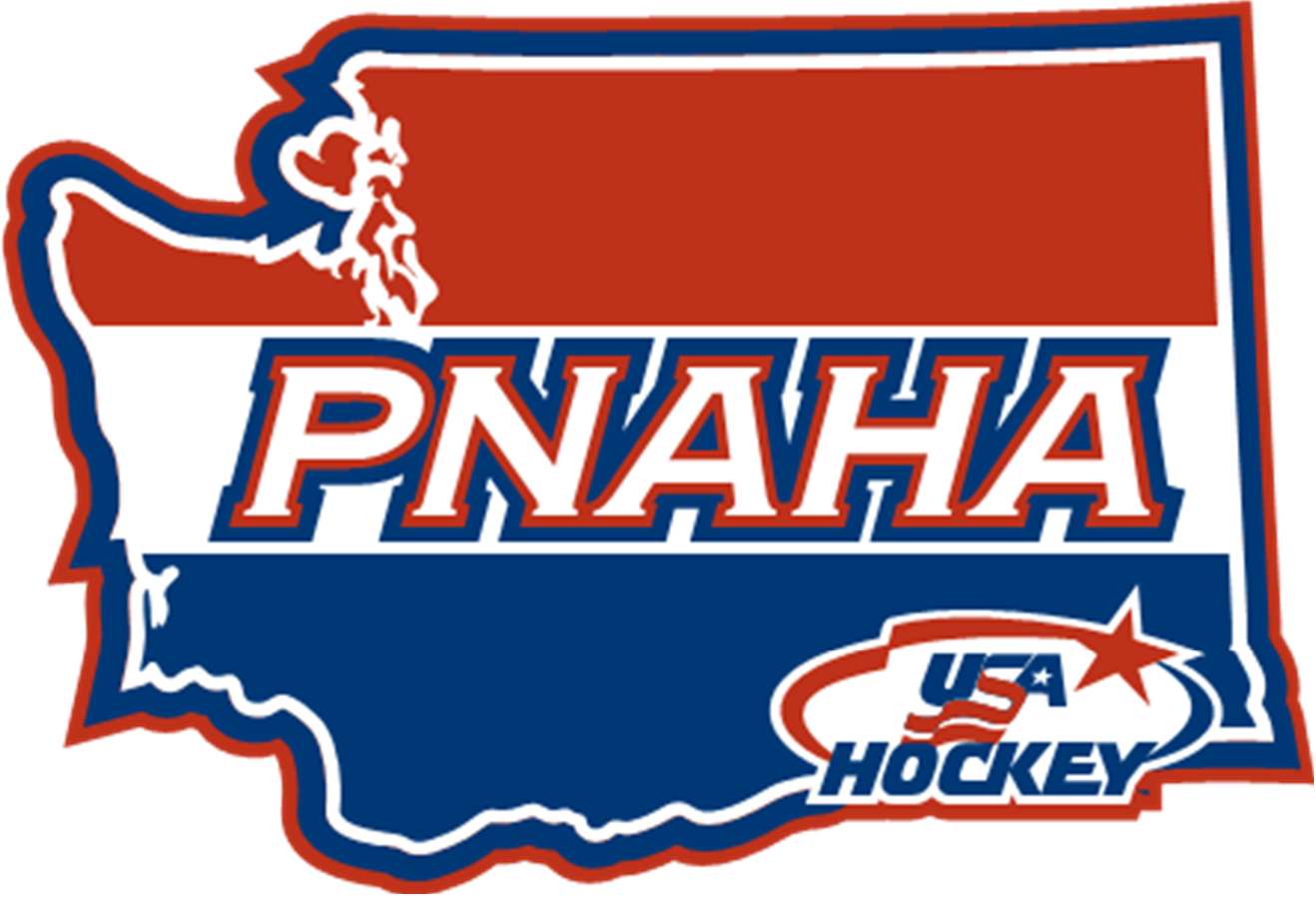 January 4, 2020January 4, 2020As of December 31, 2019As of December 31, 2019As of December 31, 2019Beginning Balance as of August 31, 2019Beginning Balance as of August 31, 2019Beginning Balance as of August 31, 2019Beginning Balance as of August 31, 2019 $   136,704.21 Income   Misc Income   Misc Income      Grant Funds      Grant Funds $   22,273.13       State Tournament Referee Fees      State Tournament Referee Fees      State Tournament Referee Fees $     3,740.00    Player Fees $   55,905.00 Total  IncomeTotal  Income $   81,918.13  $     218,622.34 Expenses   ADM Director, PNAHA   ADM Director, PNAHA $        655.18    Female Representative   Female Representative $        300.36    Goalie Director, PNAHA   Goalie Director, PNAHA $        860.46    Meetings-Motels   Meetings-Motels $       (422.00)      Food $        725.64       Meeting Room/Hotel Rooms      Meeting Room/Hotel Rooms      Meeting Room/Hotel Rooms $        684.84    Misc Expenses   Misc Expenses      Acxiom $          20.00       Bank Charges      Bank Charges $          76.00       Gift $        372.38       Insurance      Insurance $        201.00       Office/General Administrative Expenses      Office/General Administrative Expenses      Office/General Administrative Expenses $        921.98    Pacific District Player Fees   Pacific District Player Fees   Pacific District Player Fees $   22,172.00    Player Development   Player Development      PNAHA Development Camp      PNAHA Development Camp      PNAHA Development Camp         Transportation         Transportation $        828.00    PNAHA Travel   PNAHA Travel $     2,567.16    Referee Expenses   Referee Expenses $        128.68    Safesport, PNAHA   Safesport, PNAHA $        335.16    State Tournament Metals   State Tournament Metals $            7.58    Tournament Expenses   Tournament Expenses $        580.00       Tier II Tournament      Tier II Tournament $     5,360.00    Travel-USA-Seminars   Travel-USA-Seminars $     1,464.08 Total ExpensesTotal Expenses $   37,838.50 Ending Balance as of December 31, 2019Ending Balance as of December 31, 2019Ending Balance as of December 31, 2019Ending Balance as of December 31, 2019 $   180,783.84 